                    КАРАР                                                                 Р Е Ш Е Н И Е                  20   июнь 2023 й.                   № 47-120           от  20  июня  2023  г.О назначении выборов депутатов Совета сельского поселения Изяковский сельсовет муниципального района Благовещенский район Республики Башкортостан двадцать девятого созыва	В связи с истечением срока полномочий депутатов Совета сельского поселения Изяковский сельсовет муниципального района Благовещенский район Республики Башкортостан двадцать восьмого созыва, руководствуясь статьей 10 Кодекса Республики Башкортостан о выборах, ст. 7 Устава сельского поселения Изяковский сельсовет муниципального района Благовещенский район Республики Башкортостан, Совет сельского поселения Изяковский сельсовет муниципального района Благовещенский район Республики БашкортостанР Е Ш И Л:	1. Назначить на 10 сентября 2023 года выборы депутатов Совета сельского поселения Изяковский сельсовет муниципального района Благовещенский район Республики Башкортостан двадцать девятого созыва.	2.  Опубликовать настоящее решение в газете «Панорама» 22 июня 2023 года.	3. Направить настоящее решение в территориальную избирательную комиссию муниципального района Благовещенский район Республики Башкортостан.Председатель Совета 			                                          А.А. Хайруллина БЛАГОВЕЩЕН РАЙОНЫ МУНИЦИПАЛЬ РАЙОНЫНЫ   ИЗƏК АУЫЛ СОВЕТЫ  АУЫЛ  БИЛƏМƏhЕ СОВЕТЫ БАШКОРТОСТАН  РЕСПУБЛИКАhЫ               453457,  Урге ИзƏк  ауылы,        МƏктƏп  урамы, 18                      Тел. .8(34766)2-79-46СОВЕТ СЕЛЬСКОГО ПОСЕЛЕНИЯ ИЗЯКОВСКИЙ СЕЛЬСОВЕТ МУНИЦИПАЛЬНОГО РАЙОНА БЛАГОВЕЩЕНСКИЙ РАЙОНРЕСПУБЛИКА  БАШКОРТОСТАН453457,село Верхний ИзякУлица Школьная ,18Тел.8(34766)2-79-46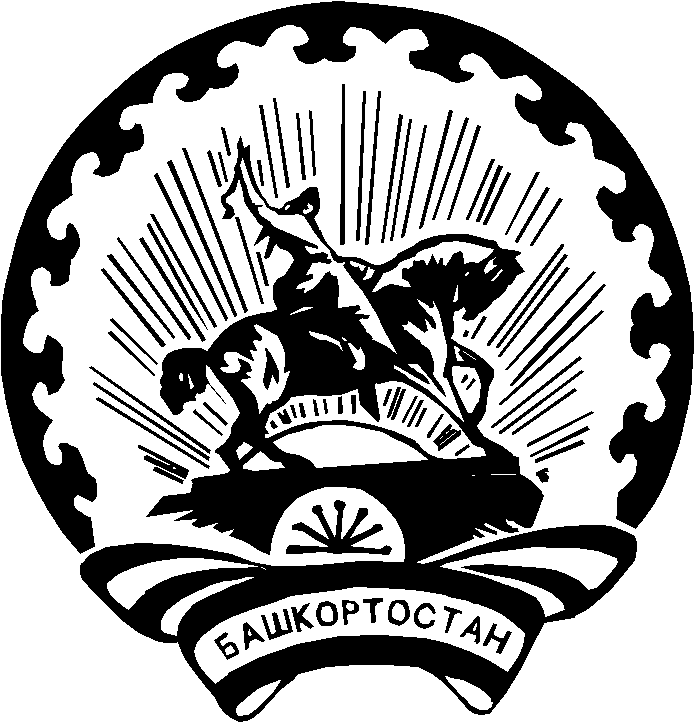 